Физическая культура- 1-3 классы .25.05.2020 Внимание с этой недели увеличиваем подходы и количество повторений. Уважаемые родители и ученики 2-3классов. Чтобы выставить оценки за 4 четверть, пришлите фотографии. Например, как вы выполняете зарядку (прыгаете через скакалку, отжимаетесь и т.д.) и присылаете WhatsApp (89228057776) или на электронную почту(serikgalii1975@mail.ru)ВАЖНО!!! Ребята каждый из вас знает свою медицинскую группу здоровья. У кого освобождение не выполняйте сложные упражнения.Посмотреть видео ролик по ссылке и выполнять упражнение физкультминутки  вместе с героем мультфильма.  Выполнить после 1 урока 2 раза: Название видеоролика «Физминутка для 1 класса». Но эту физкультминутку также могут выполнять учащиеся 2-4 кл.https://youtu.be/RrRLrjCseC8Выполнить после 2 урока Гимнастика для детей младшего школьного возрастаhttps://youtu.be/HuU6lPY6XTcВыполнить после 3 урока С этой недели начинаем увеличивать подходы:Все 3 упражнения выполнять  2 подхода по 10 раз (кому сложно выполняют по 7раз)Отдых между подходами 1минута, а между упражнениями 2минуты.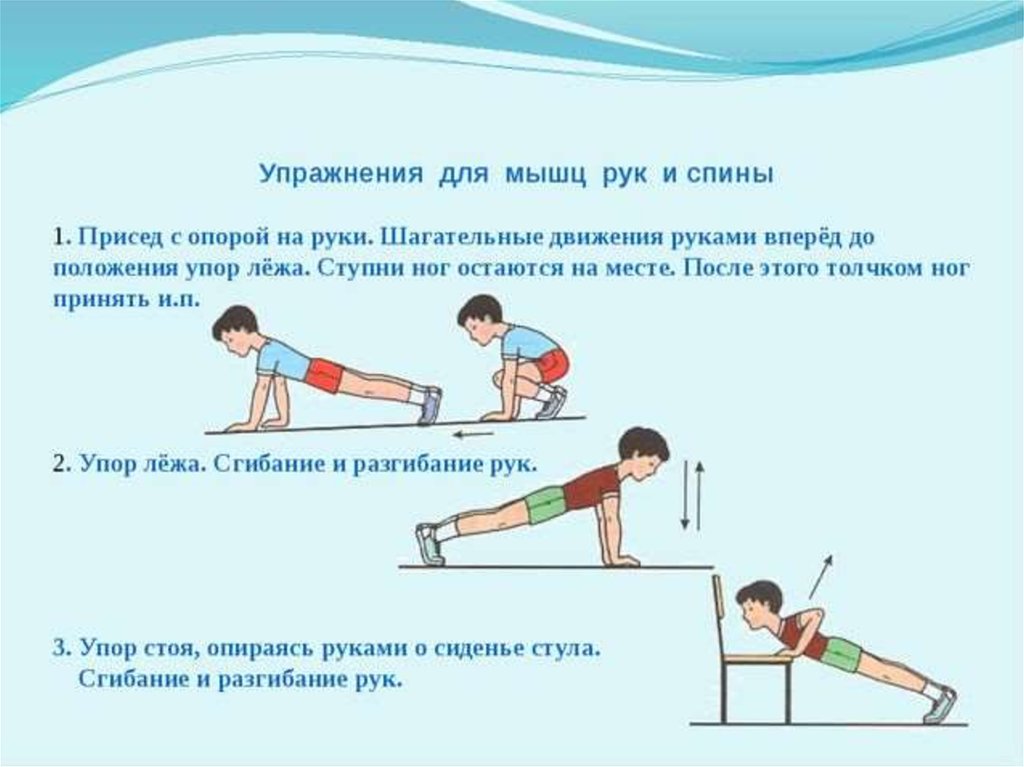 Выполнить после 4 урока; Прыжки через скакалку вперёд 40 раз, отдых 1 мин. Прыжки через скакалку назад 40 раз, отдых 1 минПриседание 20 раз (один подход)Выполнить после 5 урокаhttps://youtu.be/wUvRO6hi1agПримечание: Гимнастику для глаз можно выполнять каждого урока!!!ГТО. Как выполнять. (Сгибание разгибание рук, поднимание туловища, наклон) https://www.gto.ru/#gto-methodФизическая культура- 1-3классы . 26.05.2020 Выполнить после 1 урокаГимнастика для глаз / Упражнения для глазhttps://youtu.be/NRGQsVUQfzgВыполнить 3 упражнения для ног по 15-25 раз, в зависимости от уровня тренированности.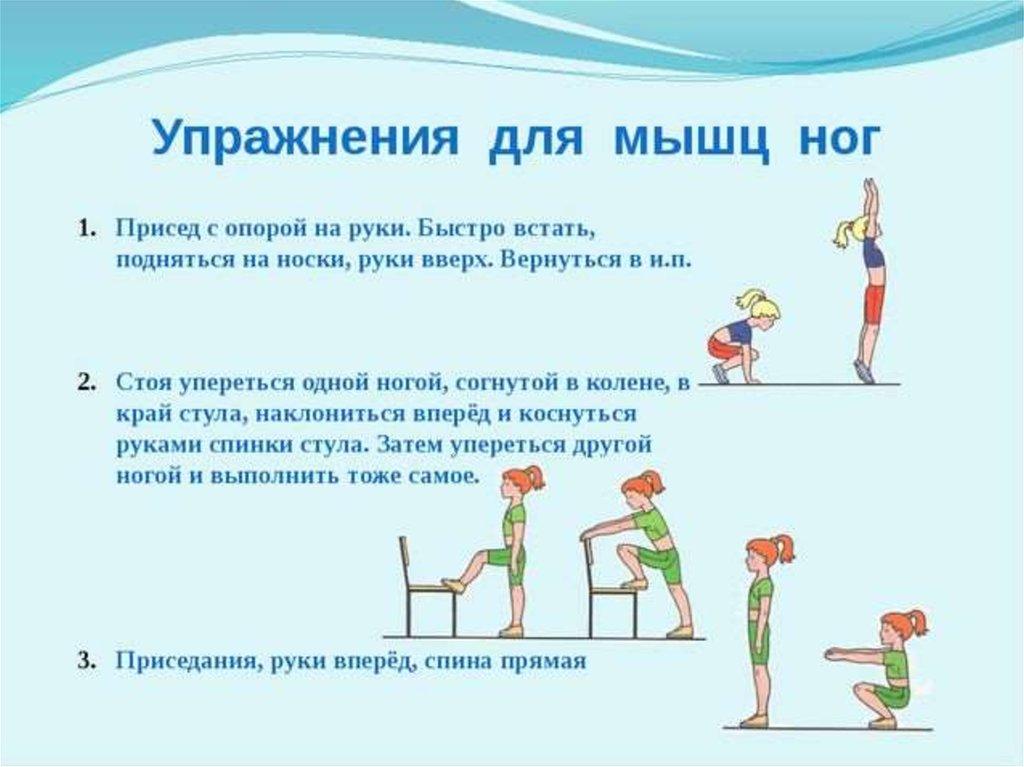 Выполнить после 2 урокаУпражнения для пресса:Подъём туловища (можно использовать, например диван)1 подход-25раз, отдых-1минута2 поход -15раз,отдых-1минута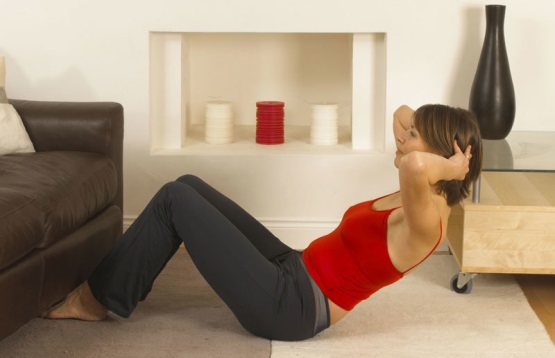 Выполнить после 3 урока Физкультминутка (рекомендовано учителям)https://youtu.be/abd1NWTWfEsВыполнить после 4 урока; Прыжки через скакалку вперёд 40 раз, отдых 1минутаПрыжки через скакалку назад 35 раз, отдых 1 минутаПриседание 20 раз (один подход)Выполнить после 5 урокаГимнастика для детей младшего школьного возрастаhttps://youtu.be/HuU6lPY6XTc27.05.2020Выполнить после 1 урока 2 раза: Название видеоролика «Физминутка для 1 класса». Но эту физкультминутку также могут выполнять учащиеся 2-4 кл.https://youtu.be/RrRLrjCseC8Выполнить после 2 урока Гимнастика для детей младшего школьного возрастаhttps://youtu.be/HuU6lPY6XTcВыполнить после 3 урока Все 3 упражнения выполнить 2 подхода по 20 раз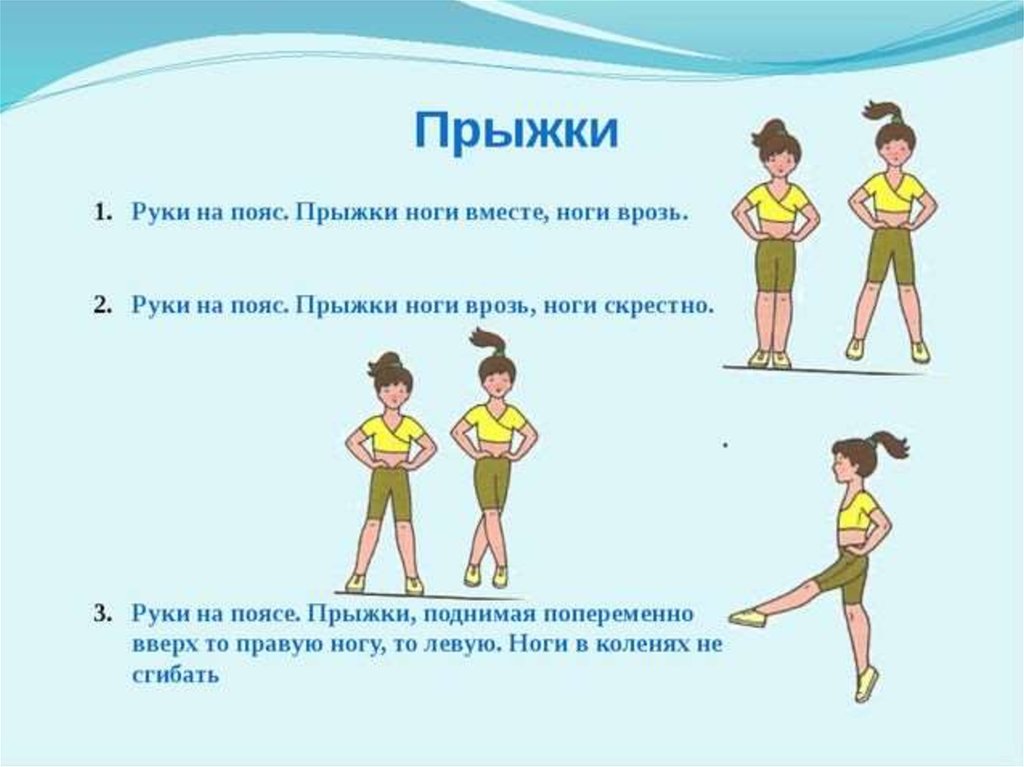 Выполнить после 4 урока; Все 3 упражнения выполнить 2 подхода по 20 разОтдых между упражнениями 1минута.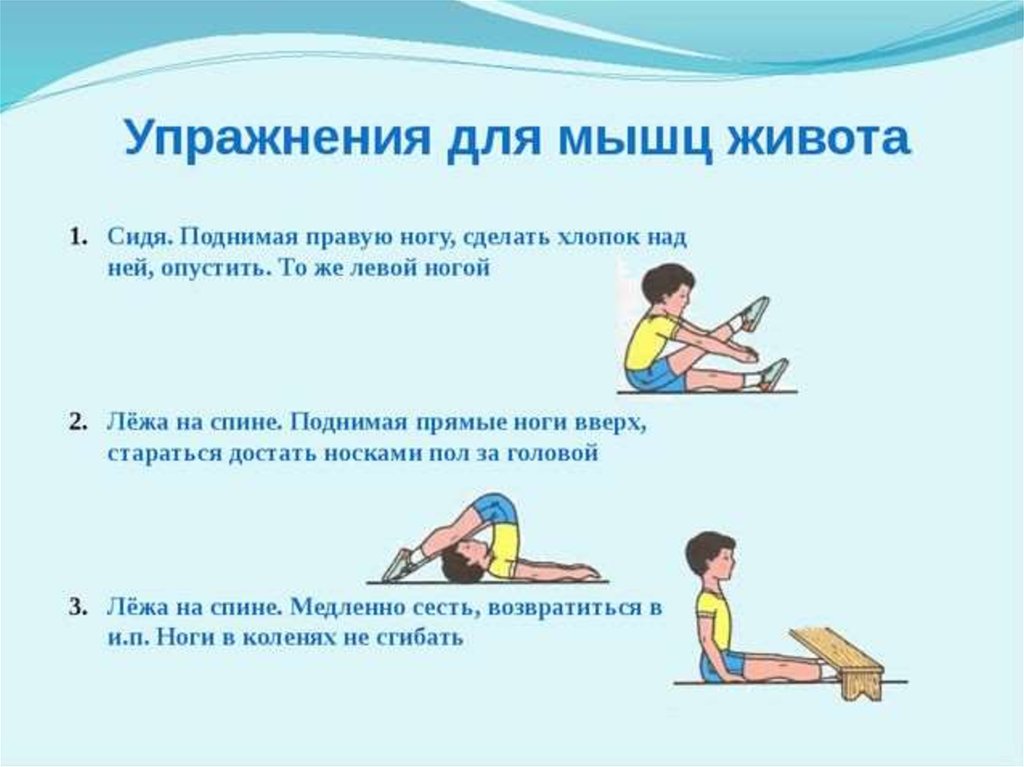 Выполнить после 5 урокаРазучить утреннею зарядку и выполнять каждое утро. «Весёлая утренняя зарядка для ребенка»https://youtu.be/4Oxoa4mKlUA28.05.2020Выполнить после 1 урока Выполнить упражнения для ног по 15-25 раз, в зависимости от уровня тренированности.Отдых между упражнениями 1,5-2 минуты.Выполнить после 2 урока; Физкультминутка                         https://youtu.be/abd1NWTWfEsВыполнить после 3 урока Прыжки через скакалку вперёд 40 раз, отдых 1 мин. Прыжки через скакалку назад 35 раз, отдых 1 минПриседание 29 раз (один подход) Выполнить после 4 урока; Все упражнения выполнять по 10 раз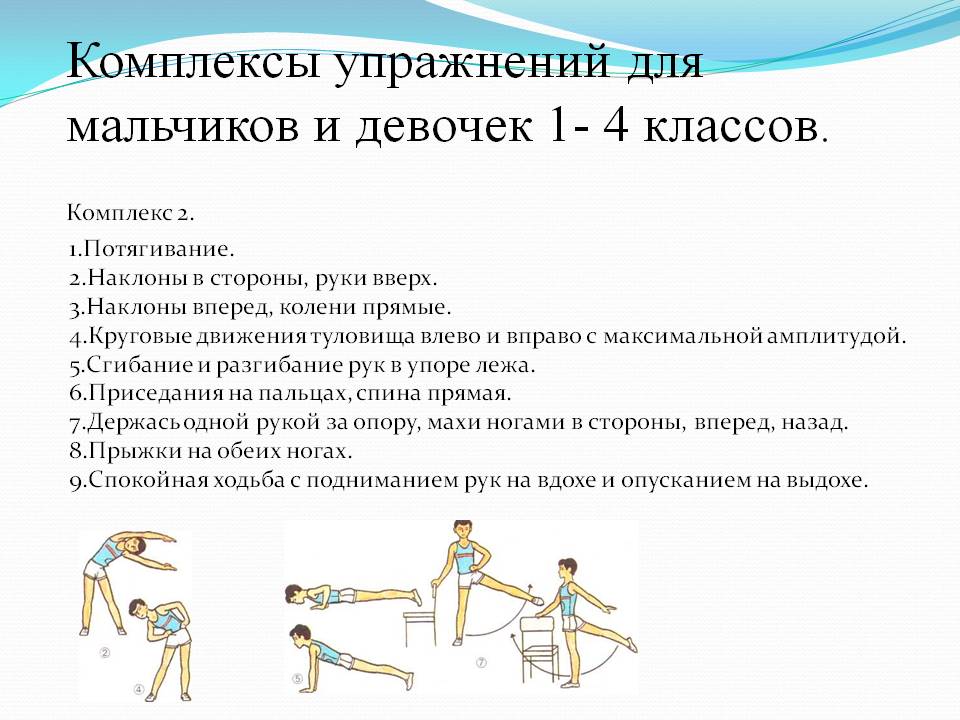 Выполнить после 5 урока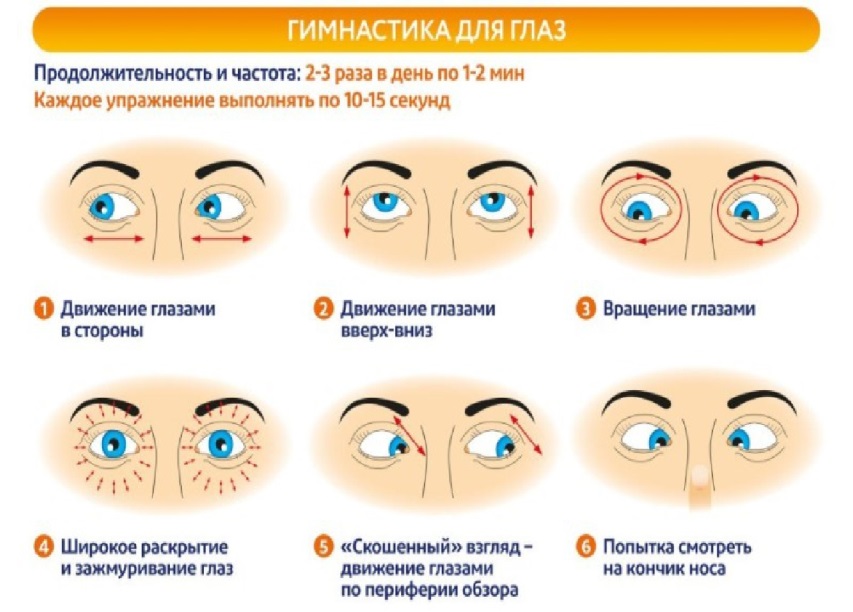 29.05.2020Выполнить после 1 урока 2 раза: Название видеоролика «Физминутка для 1 класса». Но эту физкультминутку также могут выполнять учащиеся 2-4 кл.https://youtu.be/RrRLrjCseC8 Выполнить после 2 урока Физические упражнения для школьниковhttps://youtu.be/10C6BU4gYnAВыполнить после 3 урока Все 3 упражнения выполнять по 2 подхода по 15-25 раз, в зависимости от уровня тренированности.Выполнить после 4 урока; Прыжки через скакалку вперёд 40 раз, отдых 1 мин. Прыжки через скакалку назад 35 раз, отдых 1 минПриседание 20 раз (один подход)Выполнить после 5 урокаhttps://youtu.be/wUvRO6hi1agПримечание: Гимнастику для глаз можно выполнять каждого урока!!!